Generacija maturanata  šumarskih tehničara Šumarske i drvodjeljske škole Karlovac koja je maturirala šk.god.1986./1987., i generacija maturanata šumarskih tehničara šk.god. 1996./1997., posjetila je školu u subotu, 27.svibnja 2017.godine kako bi obilježili 30 godina i 20 godina mature.  Ravnateljica škole pozdravila je sve nazočne te  su minutom šutnje odali počast svim preminulim  kolegicama, kolegama, razrednicima , svojim profesorima i  braniteljima.Maturanti su se prisjetili svojih dana provedenih u školi  listajući stare  dnevnike rada.   Došli su iz raznih krajeva „lijepe naše“, neki po prvi puta, a neki se sastaju svakih 5 godina. Svaki dolazak „ starih“ maturanata nas posebno veseli , okupljanje i druženje te podsjetnik na srednjoškolske  dane je nešto neprocjenjivo.							ravnateljica							Đurđica Janjanin, dipl.ing.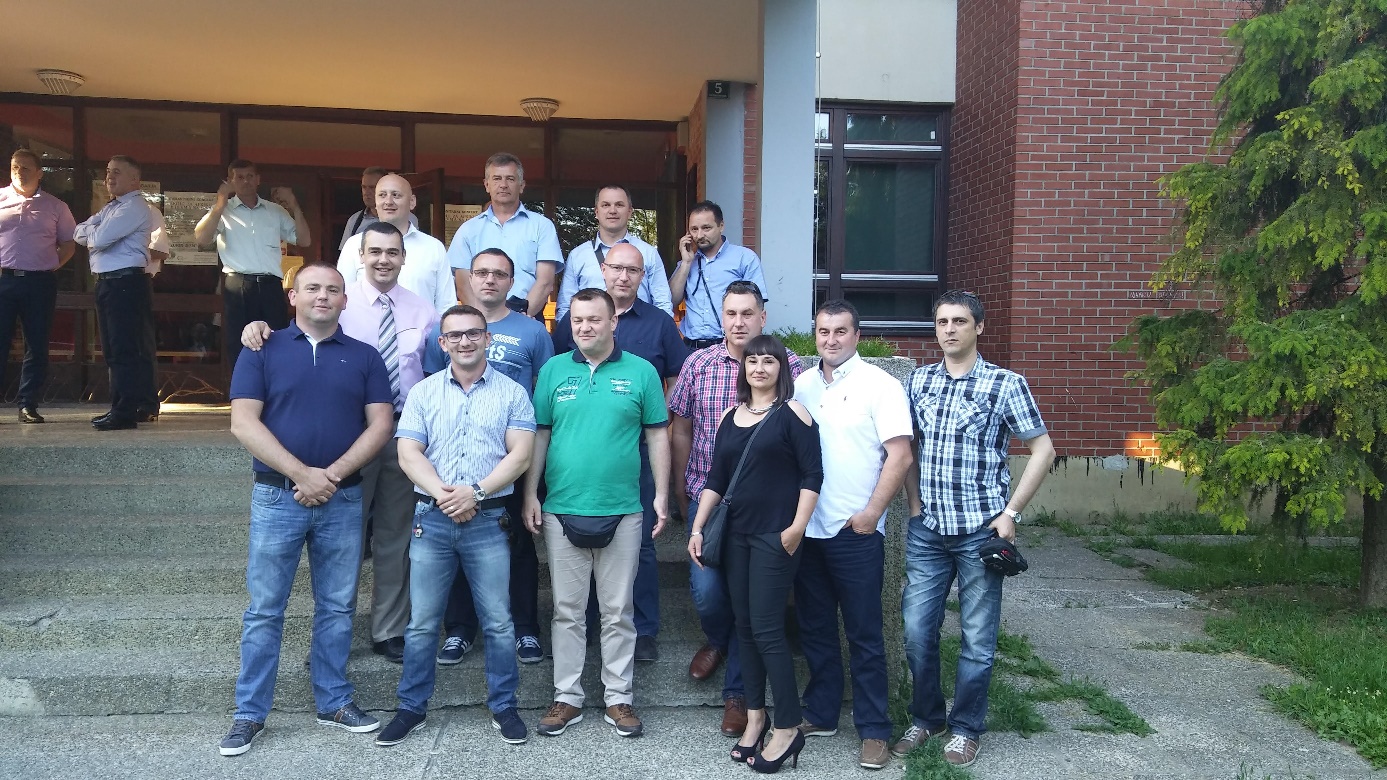 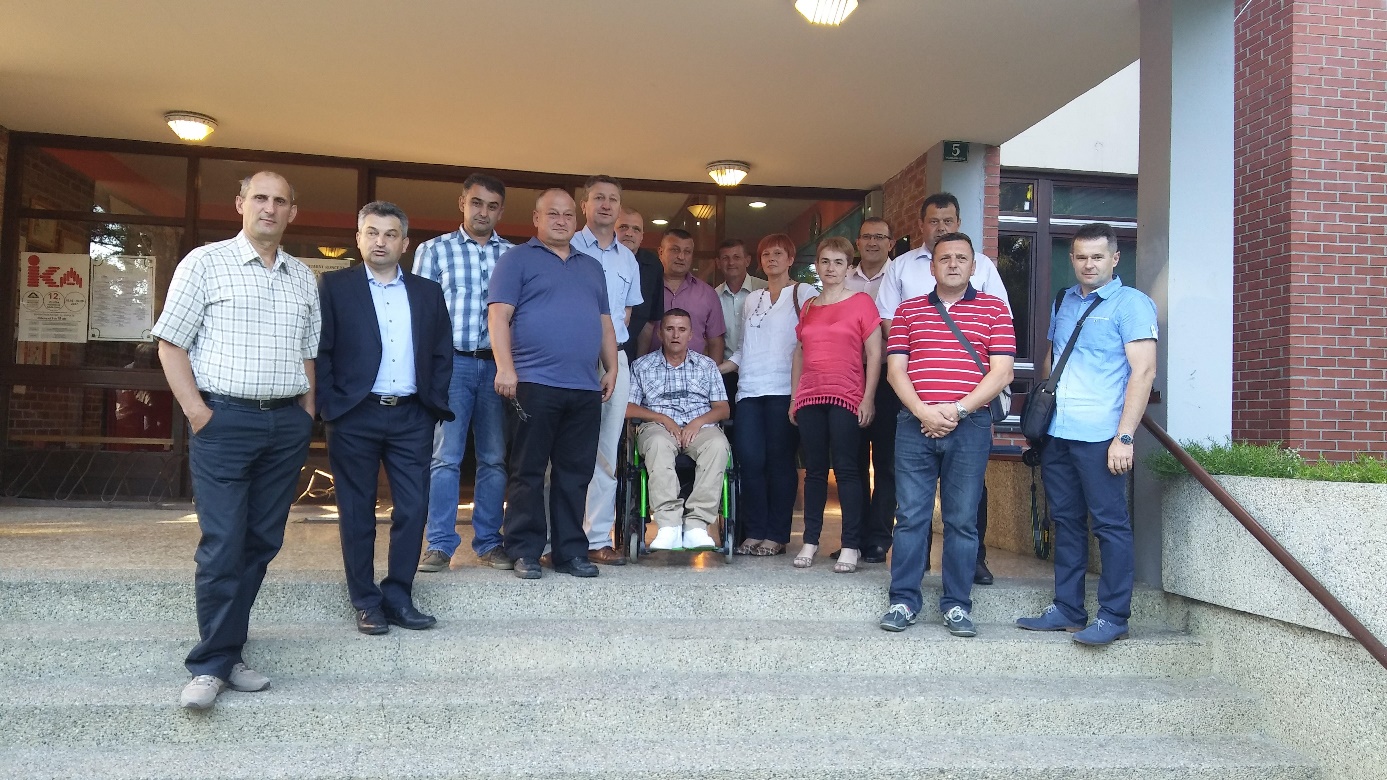 